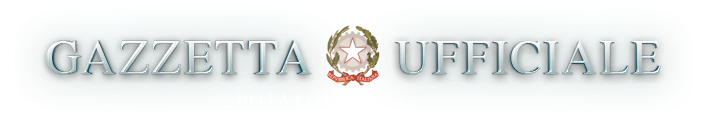 MINISTERO DELLA SALUTE ORDINANZA 13 gennaio 2022  Misure urgenti per il controllo della diffusione  della  Peste  suinaafricana a seguito  della  conferma  della  presenza  del  virus  neiselvatici. (22A00300) (GU n.10 del 14-1-2022)                       IL MINISTRO DELLA SALUTE                             d'intesa con                 IL MINISTRO DELLE POLITICHE AGRICOLE                        ALIMENTARI E FORESTALI   Visti gli articoli 32, 117, secondo comma, lettera q), e 118  dellaCostituzione;   Visto il testo unico delle leggi  sanitarie,  approvato  con  regiodecreto 27 luglio 1934, n. 1265, e successive modifiche;   Vista la legge 23 dicembre 1978, n. 833, recante  «Istituzione  delServizio sanitario nazionale» e, in particolare, l'art. 32;   Visto l'art. 117 del decreto legislativo 31 marzo 1998, n. 112,  inmateria di conferimento di funzioni e  compiti  amministrativi  delloStato alle regioni e agli enti locali;   Visto il regolamento (UE) 2016/429 del  Parlamento  europeo  e  delConsiglio relativo alle malattie animali trasmissibili  -  «normativain materia di sanita' animale» e, in particolare, l'art. 70;   Visto  il  regolamento  delegato  (UE)  2020/687  che  integra   ilregolamento (UE) 2016/429 del Parlamento europeo e del Consiglio  perquanto riguarda le norme relative alla prevenzione e al controllo  dideterminate malattie elencate,  e,  in  particolare,  l'art.  65  chestabilisce che al fine di evitare la  diffusione  delle  malattie  dicategoria A l'autorita'  competente  puo'  regolamentare  l'attivita'venatoria e le altre attivita' all'aperto;   Visto il regolamento  di  esecuzione  (UE)  2021/605  e  successivemodifiche ed integrazioni della Commissione del  7  aprile  2021  chestabilisce misure speciali di controllo per la Peste  suina  africanaapplicabili  per  un  periodo  limitato  nelle  zone  di  protezione,sorveglianza,   ulteriormente   limitate    e    infette    stabilitedall'autorita' competente dello Stato  membro  interessato  ai  suinidomestici detenuti e selvatici  e  ai  prodotti  ottenuti  da  suini,ulteriori rispetto a quelle applicabili ai sensi degli  articoli  21,paragrafo 1, e 63 del regolamento delegato (UE) 2020/687;   Visto l'art. 2 del decreto  legislativo  2  febbraio  2021,  n.  27concernente disposizioni per l'adeguamento della normativa  nazionalealle disposizioni del regolamento (UE) 2017/625  ai  sensi  dell'art.12, lettere a), b), c), d) ed e) della legge 4 ottobre 2019,  n.  117che individua le  autorita'  competenti  designate  ad  effettuare  icontrolli ufficiali  e  le  altre  attivita'  ufficiali  nei  settorielencati e, in particolare, il comma 7 che con riferimento al settoredella sanita' animale di cui al comma 1, lettere c) ed e)  stabilisceche il Ministero della salute, ai sensi dell'art. 4,  punto  55)  delregolamento  (UE)  2016/429,  e'  l'Autorita'  centrale  responsabiledell'organizzazione e del coordinamento  dei  controlli  ufficiali  edelle altre attivita' ufficiali per la  prevenzione  e  il  controllodelle malattie animali trasmissibili;   Visto il decreto del Presidente della Repubblica n. 44 del 28 marzo2013 recante il riordino degli organi collegiali ed  altri  organismioperanti presso il Ministero della salute tra cui il Centro nazionaledi lotta ed emergenza contro le malattie animali;   Visto il vigente Piano nazionale per le emergenze di tipo epidemicopubblicato  sulla  apposita  sezione  del  sito   istituzionale   delMinistero della salute dedicata alla risposta alle emergenze;   Visto il Piano di sorveglianza e prevenzione in Italia per la Pestesuina africana per il  2022  inviato  alla  Commissione  europea  perl'approvazione ai sensi dell'art. 33 del regolamento (UE) 2016/429  esuccessivi regolamenti derivati, e  il  Manuale  delle  emergenze  daPeste suina africana in popolazioni di suini selvatici del 21  aprile2021;   Preso atto che in data  7  gennaio  2021  il  Centro  di  referenzanazionale per le pesti suine  (CEREP)  dell'Istituto  zooprofilatticosperimentale Umbria e Marche (IZSUM) ha confermato  la  presenza  delvirus di Peste suina africana (PSA)  in  una  carcassa  di  cinghialerinvenuta nel Comune di Ovada in Provincia  di  Alessandria,  il  cuigenotipo coinvolto  e'  il  genotipo  2,  attualmente  circolante  inEuropa, e che successivamente sono stati confermati altri due casi indue carcasse rinvenute rispettivamente una a circa 20 km dalla prima,nel Comune di Fraconalto (AL) e  l'altra  nel  Comune  di  Isola  delCantone (GE);   Considerato che la Peste  suina  africana  e'  un  malattia  viraleinfettiva trasmissibile che colpisce i suini domestici detenuti  e  icinghiali selvatici e che ai sensi dell'art. 9 del  regolamento  (UE)2016/429 «normativa in materia di sanita' animale» come integrato dalregolamento  di  esecuzione  (UE)  2018/1882  della  Commissione,  e'categorizzata come una malattia di categoria A che non  si  manifestanormalmente  nell'Unione  e  che  non  appena  individuata   richiedel'adozione immediata di misure di eradicazione;   Tenuto  conto  che  la  Peste  suina  africana  puo'  avere   graviripercussioni sulla salute della popolazione  animale  interessata  esulla redditivita' del settore  zootecnico  suinicolo,  incidendo  inmodo significativo sulla produttivita' del settore agricolo  a  causadi  perdite  sia  dirette   che   indirette   con   possibili   graviripercussioni economiche in relazione al blocco delle  movimentazionidelle  partite  di  suini  vivi  e  dei  relativi  prodotti  derivatiall'interno dell'Unione e nell'export;   Considerato che il giorno 7 gennaio  2022  e'  stato  convocato  ilGruppo operativo degli esperti di cui all'art. 43, par. 2, lettera d,iii)  del  regolamento  (UE)  2016/429,  istituito  con  decreto  deldirettore generale della sanita' animale e dei farmaci veterinari delMinistero della salute del 16 luglio 2021;   Visto il  resoconto  della  predetta  riunione  del  citato  Gruppooperativo  degli  esperti,  che  ha  provveduto  ad  effettuare   unavalutazione epidemiologica finalizzata alla  definizione  della  zonainteressata sulla base dei criteri di cui all'art. 63 del regolamento(UE) 2020/687  nella  quale,  per  contrastare  la  diffusione  dellamalattia, attuare le misure di cui agli  articoli  da  63  a  67  delregolamento delegato (UE) 2020/687 e individuare le ulteriori  misuresupplementari di  cui  all'art.  65,  paragrafo  1,  lettera  c)  delmedesimo regolamento, nonche' le misure  di  cui  al  regolamento  diesecuzione (UE) 2021/605; in particolare ha evidenziato la necessita'di sospendere in tutta la zona indicata l'attivita'  venatoria  e  lealtre attivita' all'aperto nelle zone in cui  insistono  i  cinghialiselvatici per l'alto rischio di ulteriore  diffusione,  anche  tenutoconto che la malattia e' trasmissibile attraverso  le  movimentazionidi persone, veicoli e materiali contaminati;   Visto il verbale  della  riunione  dell'Unita'  centrale  di  crisi(UCC), come regolamentata dall'art. 5,  del  decreto  del  Presidentedella Repubblica n. 44 del  28  marzo  2013,  convocata  in  data  10gennaio 2021 che, preso atto e approvate le valutazioni e indicazionipresenti nel resoconto della  riunione  del  Gruppo  operativo  degliesperti e tenuto  conto  delle  richieste  dei  rappresentanti  delleregioni interessate dalla zona individuata e di quelle limitrofe,  hacollegialmente deliberato la definizione della zona  e  l'attivazionedi tutte le misure di cui alla normativa europea per il  controllo  ela prevenzione della diffusione della malattia;   Tenuto conto, pertanto, della  necessita'  di  vietare  l'attivita'venatoria e le  altre  attivita'  umane  all'aperto  che,  prevedendol'interazione  diretta  o  indiretta  con  i  cinghiali   infetti   opotenzialmente infetti, comportino un rischio per la diffusione dellamalattia;   Ritenuto  altresi'  necessario  il   coinvolgimento   dei   serviziveterinari locali e delle Forze di polizia nelle  relative  attivita'di vigilanza e controllo;   Visto il provvedimento del direttore della Direzione generale dellasanita' animale e dei farmaci  veterinari  prot.  n.  583-DGSAF-MDS-Pdell'11 gennaio 2022, pubblicato sul sito istituzionale del Ministerodella  salute,  con  il  quale  e'  stata  istituita  la  zona   comeindividuata sulla base dei criteri di cui all'art.  63,  par.  1  delregolamento (UE) 2020/687;   Considerato che, fino al caso confermato di Peste suina africana inun cinghiale nel Comune di  Ovada  della  Provincia  di  Alessandria,l'Italia (esclusa la Sardegna) era indenne dalla suddetta malattia, eche pertanto e' fondamentale porre in atto ogni misura  utile  ad  unimmediato  contrasto  alla  diffusione  della  stessa  e   alla   suaeradicazione a  tutela  della  salute  del  patrimonio  faunistico  ezootecnico suinicolo nazionale e degli interessi  economici  connessiallo scambio intra UE e alle esportazioni  verso  i  Paesi  terzi  disuini e prodotti derivati;                                 Emana                        la seguente ordinanza:                                Art. 1    Divieto di attivita' venatoria e di altre attivita' all'aperto   1. Nella zona stabilita in applicazione dell'art. 63,  paragrafo  1del   regolamento   (UE)2020/687,   individuata    dal    dispositivodirettoriale prot. n. 583-DGSAF-MDS-P dell'11 gennaio 2022 citato  inpremessa, suscettibile di modifiche sulla base dell'evoluzione  dellasituazione  epidemiologica,  sono  vietate  ai  sensi  dell'art.  65,lettera b)  del  medesimo  regolamento,  le  attivita'  venatorie  diqualsiasi tipologia. I servizi  regionali  competenti,  su  richiestadegli interessati, possono autorizzare la caccia di  selezione  sullabase  di  una  valutazione  tecnica  che  tenga  conto  della  naturadell'attivita'   e   delle   specifiche   caratteristiche   dell'areacoinvolta.   2. Nella zona di cui al comma 1 sono altresi' vietate  la  raccoltadei funghi e dei tartufi, la pesca, il trekking, il mountain biking ele altre attivita' che, prevedendo l'interazione diretta o  indirettacon i cinghiali  infetti  o  potenzialmente  infetti,  comportino  unrischio per la diffusione della malattia. Sono escluse  le  attivita'connesse alla salute, alla cura degli animali  detenuti  e  selvaticinonche' alla salute  e  cura  delle  piante,  comprese  le  attivita'selvicolturali. I servizi regionali competenti,  su  richiesta  degliinteressati,  possono  autorizzare,   su   motivata   e   documentatarichiesta, lo  svolgimento  delle  attivita'  vietate  ai  sensi  delpresente comma, sulla base della valutazione del rischio da parte delCEREP.   3. I servizi  regionali  competenti  avranno  cura  di  fornire  aititolari delle attivita' autorizzate in deroga ai sensi dei commi 1 e2, le istruzioni necessarie al fine di evitare o ridurre  il  rischiodi diffusione del virus della  PSA  dalla  zona  sopraindicata  versoterritori esterni alla stessa.   4. La vigilanza sull'applicazione delle misure di cui  al  presentearticolo e' assicurata dai servizi veterinari delle aziende sanitarielocali territorialmente competenti in  collaborazione  con  le  Forzedell'ordine.                                Art. 2                           Ulteriori misure   1. Nell'ambito dell'Unita' centrale di crisi del  Centro  nazionaledi lotta ed emergenza contro le malattie animali di  cui  al  decretodel Presidente della Repubblica n. 44 del 28 marzo 2013,  recante  ilriordino degli organi collegiali ed altri organismi  operanti  pressoil Ministero della salute, sono individuate le ulteriori  misure  percontrastare la diffusione della malattia, da  adottarsi  con  decretodel  direttore  generale  della  sanita'  animale   e   del   farmacoveterinario del Ministero della salute.                                Art. 3                          Disposizioni finali   1. La presente ordinanza produce effetti dalla data di adozione. Ledisposizioni di cui agli articoli precedenti sono  efficaci  per  seimesi a decorrere da tale data.   2. Le disposizioni della presente ordinanza si applicano anche alleregioni a statuto speciale e alle Province autonome di  Trento  e  diBolzano compatibilmente con i rispettivi statuti e le relative  normedi attuazione.   La  presente  ordinanza  e'  trasmessa  ai  competenti  organi   dicontrollo per la registrazione e pubblicata nella Gazzetta  Ufficialedella Repubblica italiana.     Roma, 13 gennaio 2022                                              Il Ministro della salute                                                     Speranza          Il Ministro delle politiche agricole        alimentari e forestali             Patuanelli Registrato alla Corte dei conti il 14 gennaio 2022 Ufficio di controllo sugli atti del  Ministero  del  lavoro  e  dellepolitiche  sociali,  del  Ministero  dell'istruzione,  del  Ministerodell'universita' e della ricerca, del Ministero  della  cultura,  delMinistero del turismo, del Ministero della salute,  registrazione  n.91 